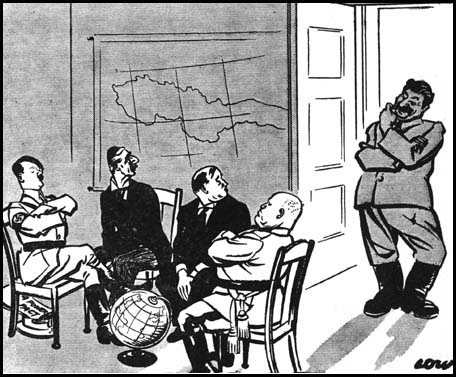 Spotprent  1 No chair for me?Spotprent  1 No chair for me?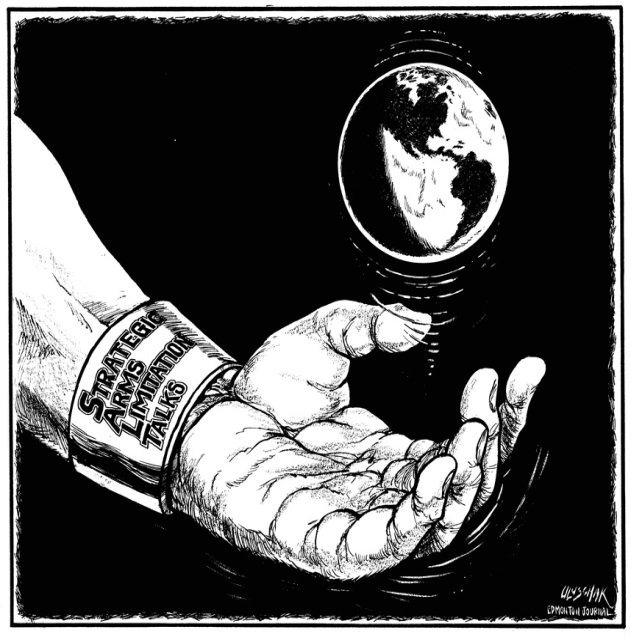 Spotprent  2 Salt I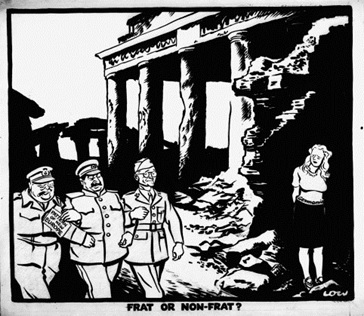 Spotprent  3 Het patroon van een nieuw EuropaSpotprent  3 Het patroon van een nieuw Europa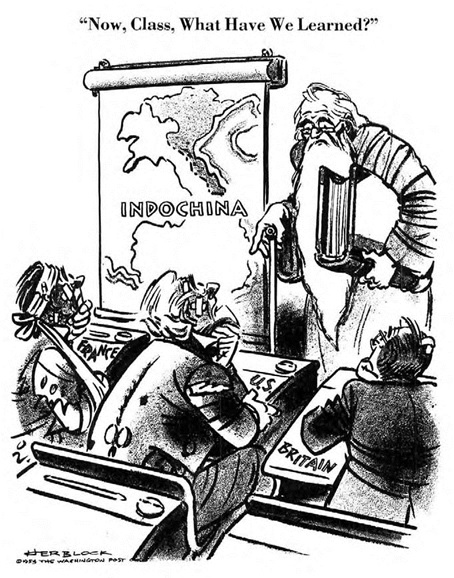 Spotprent  4 Indochina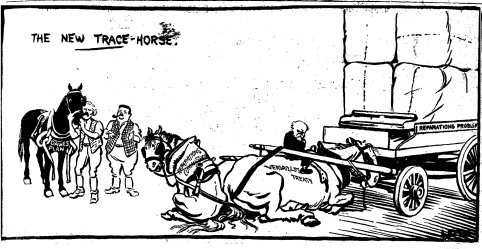 Spotprent  5 New trace horse VersaillesSpotprent  5 New trace horse VersaillesSpotprent  5 New trace horse Versailles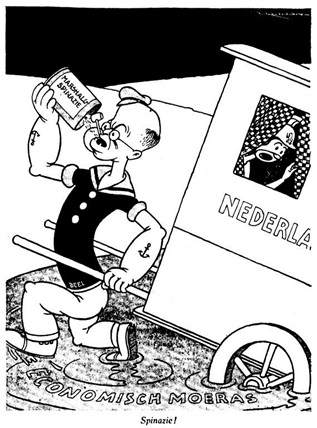 Spotprent  6 Spinazie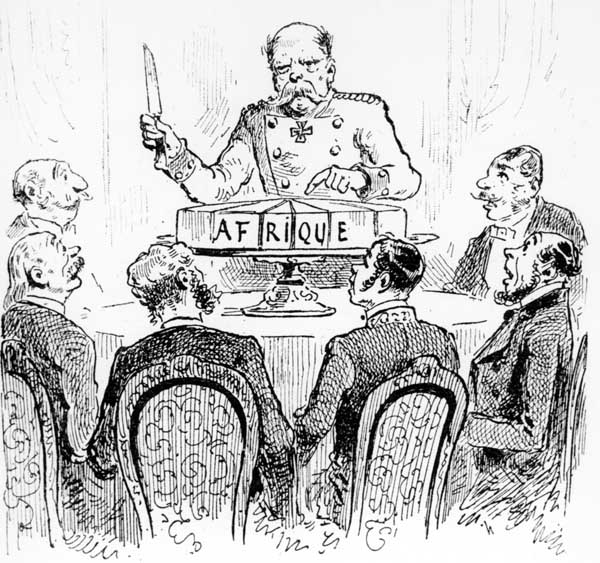 Spotprent  7 Taart verdelenSpotprent  7 Taart verdelenSpotprent  7 Taart verdelen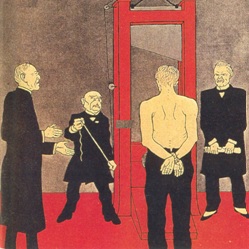 Spotprent  8 Duitsland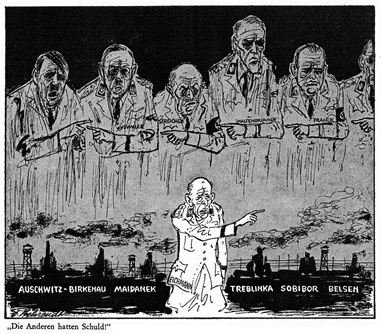 Spotprent  9 Die anderen hatten SchuldSpotprent  9 Die anderen hatten SchuldSpotprent  9 Die anderen hatten Schuld